Respecter les autres et être respecté, accepter la religion, les défauts des autres.Ne pas être isolé des autres, ne pas rejeter et être à l’écoute des autres.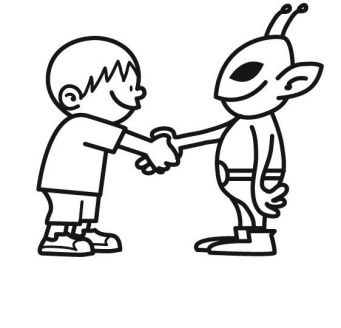 Pas de discrimination !Reconnaître ses tords et accepter éventuellement la sanction.Savoir être discret (ne pas se faire remarquer dans notre comportement, savoir chuchoter, ne pas circuler des rumeurs…).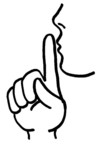 Favoriser la communication,  les échanges, les débats entre nous.Travailler en équipe, être solidaire, savoir s’entraider.Respecter les règles de vie pour se sentir en sécurité.  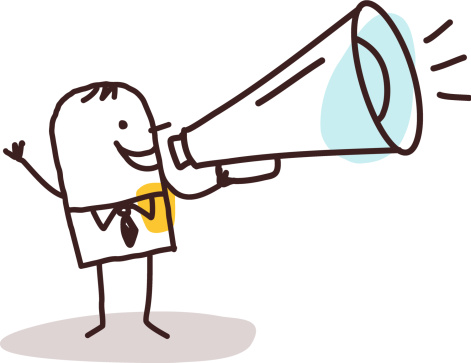 Savoir s’exprimer correctement et sans hausser la voix.Charte de vie relationnelle                           Classe des BPA 1ère année 